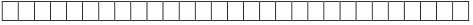 1 / 2WYPEŁNIĆ DRUKOWANYMI LITERAMITrzebiatów, ………………………………………………………………………..Imię i Nazwisko / Nazwa WnioskodawcyAdres…………………………………….……………………………………………telefon *……………………………………NIP (obowiązek podania NIP nie dotyczy osób fizycznych)*…………………………... E-MAIL*ODBIÓR**	osobiścieWNIOSEKZWiK Trzebiatów Sp.z o.oChełm Gryficki 7 NIP 857 187 40 50 tel. 91 3872 860Mail: sekretariat@zwiktrzebiatow.pllistownieo  wydanie  opinii/aktualizacji  opinii  o  możliwości  przyłączenia	istniejącego	planowanego**BUDYNKU MIESZKALNEGO JEDNORODZINNEGO WOLNOSTOJĄCEGO LUB W ZABUDOWIE BLIŹNIACZEJ (każdy segment bliźniaka jednolokalowy)**:wolnostojący jednolokalowy	w zabudowie bliźniaczej - 1 segment (1 lokal)wolnostojący dwulokalowyw  zabudowie  bliźniaczej  -  2  segmenty  (każdysegment bliźniaka jednolokalowy)do sieci wodociągowejdo sieci kanalizacji sanitarnejdo sieci kanalizacji deszczowej			Maksymalne dobowe zapotrzebowanie wody:  Qd  = ................... [m3/d] – (cele bytowe; technologiczne; p.poż; inne)UWAGA!   Generalnie   wody   opadowe   i   roztopowe   z   terenu   nieruchomości   należy zagospodarować  w  obrębie  tej  nieruchomości.  Zgoda  na  podłączenie  do  sieci  kanalizacji deszczowej wydawana jest w wyjątkowych przypadkach, głównie wówczas, gdy ze względu na	zagospodarowanie	terenu	nie	ma	możliwości	zatrzymania	wód	opadowychi roztopowych w miejscu ich powstawania.Adres budynku (lub działki): miejscowość……….………….…., ul. ………………………, nr. ……. działka nr. geod. ………………………., arkusz ……….., nr. księgi wieczystej………………………Oświadczam,	że	zapoznałem/-am	się	z	ogólnymi	warunkami	świadczenia	usługi	wydaniaopinii/aktualizacji   opinii   oraz   informacją   o   przepisach   dotyczących   ochrony   danych   osobowych zawartymi na drugiej stronie wniosku.Załączniki wymagane:- 1 egz. mapy zasadniczej (może być nieaktualizowana);- plan zagospodarowania nieruchomości w tej samej skali jak załączona mapa (nie jest wymagany na działce o powierzchni do 1000m2).Załączniki inne:……………………………..……………..……………………………………..…………..…………………………..………….Podpis Wnioskodawcy lub osoby upoważnionej ****	podanie danych jest dobrowolne, ma na celu ułatwienie kontaktu**	zaznaczyć właściwe / wpisać właściwe***	konieczne załączenie upoważnienieWniosek należy wypełnić drukowanymi literami. Wniosek nieczytelny, nieprawidłowo wypełniony lub niekompletny   (brak   wymaganych   załączników/danych)   będzie   zwrócony   Wnioskodawcy   celem uzupełnienia.2 / 2Ogólne warunki świadczenia usługi wydania opinii/aktualizacji opinii1.   Dane  Spółki:  ZWiK Trzebiatów Sp. z o.o. z  siedzibą  w Chełmie Gryfickim, 72-320 Trzebiatów.Telefon91 3872860, fax  91 3872456, adres e-mail: sekretariat@zwiktrzebiatow.pl   zarejestrowaną  w  KrajowymRejestrze Sądowym pod nr KRS 0000297679, NIP 857 187 40 50.2.   Wnioskodawca może kontaktować się ze Spółką w każdej sprawie w sposób określony poniżej, w tym składać reklamacje, w szczególności z tytułu niewykonania lub nienależytego wykonania usługi. Wszystkie reklamacje dotyczące usług można zgłaszać:a)   osobiście w sekretariacie lub w Punkcie Obsługi Klienta w siedzibie spółki;b)   pisemnie na  adres siedziby Spółki lub na adres e-mail: sekretariat@zwiktrzebiatow.pl lub bok@zwiktrzebiatow.pl , bok2@zwiktrzebiatow.pl c)   telefonicznie pod numer telefonu – 91 3872860, wskazanym na fakturze lub w piśmie,d)   za pośrednictwem fax-u – pod numerem telefonu – 91 3872456.3.   Usługa wydania opinii jest bezpłatna.4.   Wnioskodawcy  przysługuje  prawo  złożenia  reklamacji,  w  szczególności  z  tytułu  niewykonania  lub nienależytego wykonania usług. Wnioskodawca, który składa reklamację, winien wskazać lub dołączyć dokumenty i inne dowody uzasadniające reklamację.5.   Spółka udziela odpowiedzi na reklamację w ciągu 14 dni od daty jej wniesienia, za którą przyjmuje się datę jej  wpływu do Spółki. Jeżeli rozpatrzenie reklamacji  wymaga przeprowadzenia  wizji lokalnej, termin udzielenia odpowiedzi może ulec przedłużeniu do maksymalnie 1 miesiąca.6.   Termin wykonania usługi - 30 dni od daty złożenia kompletnego zlecenia do ZWiK Trzebiatów Sp. z o.o. , a w szczególnych przypadkach w terminie 45 dni. Za kompletne zlecenie uważa się całkowite wypełnienie druku zlecenia oraz załączenie wymaganych załączników. W przypadku złożenia niekompletnego zlecenia, wykonanie usługi nie będzie możliwe, o czym zleceniodawca zostanie poinformowany pisemnie lub email.Informacja o przepisach dotyczących ochrony danych osobowychZgodnie z art. 13 ust. 1 i ust. 2 ogólnego Rozporządzenia o ochronie danych osobowych z dnia 27 kwietnia 2016 r. informuję, iż Administratorem danych osobowych jest ZWiK Trzebiatów Sp. z o.o. z  siedzibą  w Chełmie Gryfickim, Kontakt do Inspektora Ochrony Danych: adres e-mail: sekretariat@zwiktrzebiatow.pl 2.   Pani/Pana  dane  osobowe  przetwarzane  będą,  w  zależności  od  składanego  wniosku/zlecenia  w  celu: weryfikacji możliwości przyłączenia do sieci (wydania opinii), sporządzenia umowy o zasadach realizacji i korzystania   sieci   wodociągowej   i/lub   kanalizacji   sanitarnej,   wydania   warunków   technicznych, zaopiniowania projektu drogowego, uzgodnienia projektu technicznego, aktualizacji projektu technicznego, wydania duplikatu opinii, warunków technicznych, pisma uzgadniającego dokumentację projektową  lub realizacji  innych  procesów  inwestycyjnych  niezwiązanych  z  procesem  przyłączania  klienta  do  sieci wodociągowej,  kanalizacji	sanitarnej/ogólnospławnej  i  dalej,  na Pana/Pani  żądanie,  w celu realizacjiprocesu, o który Pani/Pan wnioskuje/zleca.3.   Przetwarzanie Pani/Pana danych osobowych jest niezbędne do podjęcia działań na Pani/Pana żądanie przed zawarciem umowy o dostarczanie wody i odprowadzanie ścieków (art.6 ust.1 lit. b RODO)  lub innych procesów inwestycyjnych, o które Pani/Pan wnioskuje/zleca.4.   Pana/Pani dane osobowe będą przetwarzane przez okres przedawnienia ewentualnych roszczeń z tytułu wykonania usług, o których mowa w pkt 2 powyżej i dalej przez okres trwania obowiązków prawnych nałożonych na Administratora.5.   Pani/Pana dane osobowe zostaną powierzone dostawcom systemów i usług IT, kancelariom prawnym, podmiotom świadczącym usługi doradcze i konsultingowe, podmiotom świadczącym usługi niszczenia dokumentów,  z  którymi  współpracuje  Administrator  i  mogą  zostać  udostępnione  Zarządowi  Dróg Miejskich  w  Poznaniu  reprezentującego  Miasto  Poznań,  w  przypadku  Pani/Pana  działań  dotyczących kanalizacji deszczowej oraz upoważnionym podmiotom na udokumentowany wniosek.6.   W zakresie wynikającym z RODO i z ograniczeniami w nim wskazanymi posiada Pani/Pan prawo dostępu do treści swoich danych oraz prawo ich sprostowania, usunięcia, ograniczenia przetwarzania, prawo do przenoszenia danych, prawo wniesienia sprzeciwu.7.   Ma Pan/Pani prawo wniesienia skargi do Prezesa Urzędu Ochrony Danych Osobowych mieszczących sięprzy ulicy Stawki 2 w Warszawie. Więcej informacji dostępnych pod adresem www.uodo.gov.pl8.	Podanie  przez  Panią/Pana  danych  osobowych  jest  dobrowolne.,  przy  czym  jest  również  warunkiemrozpatrzenia niniejszego wniosku/zlecenia w zakresie imienia i nazwiska oraz adresu do korespondencji. Podanie  przez Panią/Pana  danych osobowych  w postaci  numeru telefonu oraz  adresu  e-mail  nie  jest warunkiem rozpatrzenia niniejszego wniosku a ma na celu przyspieszenie jego rozpoznania i ułatwienie kontaktu z Panią/Panem.